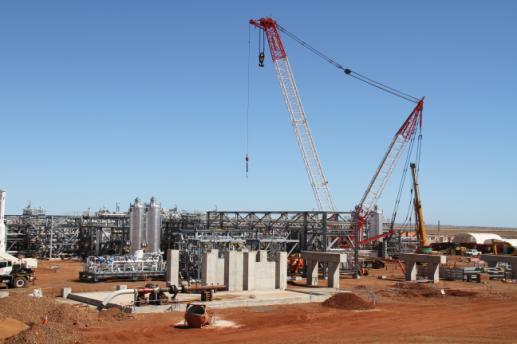 Distribution List Internal ReportPrepared For:Devil Creek Development Project (DCDP)Prepared By:John Holland Pty LtdDate: Xx August 2010NamePositionAdam BrunnerCommercial Manager – DCDP Adam HarryGeneral Manager – WAAdrian ClaridgeProject Controls – E&RAndy RankineProject Manager - DCDPBrendan PetersenGeneral Manager – E&RDavid GrenfellOperations Manager – Western – E&RHennie EngelbrechtProject Services Manager – E&RJohn DavisOperations Manager – WA Michelle Agioritis Commercial Manager – E&RPaul MacFarlaneRegional Manager - WesternRavi SyamNational Manager – Energy Stu OwenConstruction Manager - DCDP